Publicado en Taipei, Taiwán el 16/04/2021 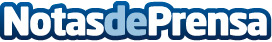 El Foro atrae a cocineros estrella de Oriente y Occidente y a magnates de la gastronomía para un intercambio culinarioLa Fundación iSee Taiwán compartirá un servicio exquisito con el mundoDatos de contacto:Irene ChenNota de prensa publicada en: https://www.notasdeprensa.es/el-foro-atrae-a-cocineros-estrella-de-oriente_1 Categorias: Internacional Gastronomía Turismo Restauración http://www.notasdeprensa.es